Bug RVs: Build a Better Bug Box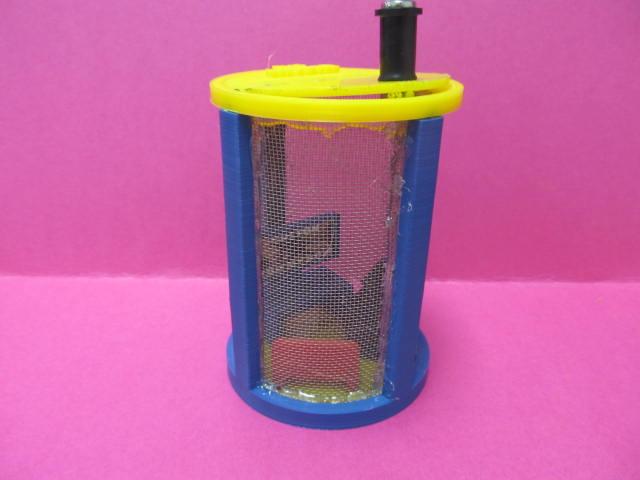 Student developed and 3D printed bug boxLesson Overview:Biology students study insects and design a box for collecting insects.  This design is done in collaboration with engineering students who 3D print the final product.  Age Level or Subject:9-12 Biology I or II, Introduction to Engineering & Design, or any Engineering Technology ClassTags:InsectDesign3D PrintingBug Boxes